การควบคุมเอกสารคุณภาพประวัติการแก้ไข									จำนวน          หน้ามาตรฐานที่ 9 การคัดกรองคลาดเคลื่อนวัตถุประสงค์ : เพื่อป้องกันความผิดพลาดจากการคัดกรองคลาดเคลื่อนที่จุดคัดกรองและ ERขอบเขต : คัดกรอง และแผนกอุบัติเหตุฉุกเฉิน และงานนิติเวชคำนิยามศัพท์ : -อุปกรณ์/เครื่องมือ : แบบบันทึกการคัดกรองแนวทางการป้องกัน1.กำหนดเกณฑ์และแบบฟอร์มการคัดแยกกลุ่มสุขภาพจิต2.ตั้งคำถามเพิ่มเติม เพื่อสามารถแยกอาการที่ทรุดลงตามแบบฟอร์ม check list รายโรค/ กำหนดให้ผู้ป่วยถอด mask เพื่อประเมินอาการเบื้องต้น3.ตั้งคำถามนำในเรื่องอาการที่ผิดปกติ เช่น เลือดออก น้ำเดิน ลูกดิ้น เจ็บครรภ์คลอด4.กำหนดจุดคัดกรองในเวลาราชการ บริเวณจุดคัดกรอง 5.กำหนดจุดคัดกรองนอกเวลาราชการ บริเวณหน้าห้องอุบัติเหนุฉุกเฉิน และงานนิติเวชแผนกอุบัติเหตุฉุกเฉิน และงานนิติเวช1.กำหนดเกณฑ์ในการคัดแยกผู้ป่วยทุกรายที่เข้ามารับริการโดยครอบคลุมรายโรค ซึ่งมี “ป้ายสีช่วยชีวิต” ในการกำหนดประเภทผู้ป่วยที่เตียง2.มีการประเมินซ้ำในหน่วยงาน โดยหัวหน้าเวรเป็นผู้ประเมินซ้ำ3.กำหนดการใช้แบบฟอร์มการบันทึกผู้ป่วยที่มารับบริการในหน่วยงานทุกราย4.กำหนดโซนประเภทผู้ป่วยต่างๆในหน่วยงาน เช่น โซน resuscitation โซนติดเชื้อ โซนสังเกตอาการ โซนทำแผล ฉีดยา5.กำหนดป้ายแสดงสถานะผู้ป่วยไว้ที่เตียงผู้ป่วย ได้แก่ รอผล LAB, รอฉีดยา ,รอทำหัตถการ6.มีการตรวจสอบแบบบันทึกผู้ป่วยหลังจากการตรวจเสร็จสิ้นในแต่ละวัน รวบรวมข้อมูลที่ได้รับการตรวจสอบ นำมาพัฒนาอย่างต่อเนื่อง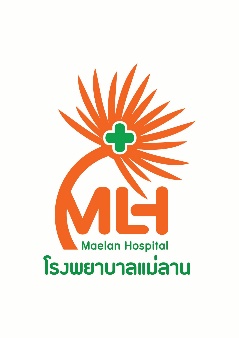 ระเบียบปฏิบัติ(System Procedure) ระเบียบปฏิบัติ(System Procedure) จำนวน........2…หน้า....เรื่อง  แนวทางปฏิบัติ มาตรฐานจำเป็น 9 ข้อ(มาตรฐานที่ 9 การคัดกรองคลาดเคลื่อน)หน่วยงานที่ใช้  จุดคัดกรอง/ER/PCT/หน่วยงานที่ใช้  จุดคัดกรอง/ER/PCT/รหัสเอกสาร LED-QM-001-00วันที่เริ่มใช้  8 พฤศจิกายน 2565วันที่เริ่มใช้  8 พฤศจิกายน 2565 หน่วยงาน/ทีม :    ทีมนำคุณภาพโรงพยาบาล หน่วยงาน/ทีม :    ทีมนำคุณภาพโรงพยาบาลผู้จัดทำ :   (  พว.สุทธิดา  ศาสนอุดม)                                                  ตำแหน่ง  หัวหน้างานอุบัติเหตุฉุกเฉินผู้จัดทำ :   (  พว.สุทธิดา  ศาสนอุดม)                                                  ตำแหน่ง  หัวหน้างานอุบัติเหตุฉุกเฉินผู้ทบทวน    ………………………………………….                      (  พว.กรองกาญจน์  นันทวิสุทธิ์  )                                                   ตำแหน่ง เลขานุการทีมนำคุณภาพโรงพยาบาลผู้ทบทวน    ………………………………………….                      (  พว.กรองกาญจน์  นันทวิสุทธิ์  )                                                   ตำแหน่ง เลขานุการทีมนำคุณภาพโรงพยาบาลผู้อนุมัติ :        ………………………………       (นพ.อับดุลย์มะรุสดี ศิริกุล )                                ตำแหน่ง   ผู้อำนวยการโรงพยาบาลแม่ลานผู้อนุมัติ :        ………………………………       (นพ.อับดุลย์มะรุสดี ศิริกุล )                                ตำแหน่ง   ผู้อำนวยการโรงพยาบาลแม่ลานครั้งที่วันที่ประกาศใช้รายละเอียดเลขหน้า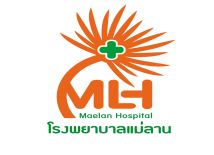 ระเบียบปฏิบัติ (System Procedure)เลขหน้า 1  / 2เรื่อง  แนวทางปฏิบัติ มาตรฐานจำเป็น 9 ข้อ(มาตรฐานที่ 9 การคัดกรองคลาดเคลื่อน)รหัสเอกสาร...LED-QM-001-00ระเบียบปฏิบัติ (System Procedure)เลขหน้า 2  / 2เรื่อง  แนวทางปฏิบัติ มาตรฐานจำเป็น 9 ข้อ(มาตรฐานที่ 9 การคัดกรองคลาดเคลื่อน)รหัสเอกสาร...LED-QM-001-00